OFFRE D’EMPLOI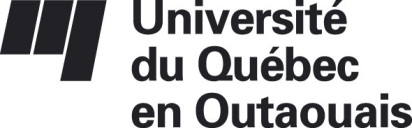 Concours no 2016-10Le 19 janvier 2016PROFESSEURE OU PROFESSEUR
EN SCIENCES INFIRMIÈRES Poste menant à la permanenceLe Département des sciences infirmières de l’Université du Québec en Outaouais sollicite des candidatures en vue de pourvoir un poste de professeur en sciences infirmières dans le secteur des fondements de l’intervention infirmière.La personne recherchée est spécialisée prioritairement en pratique avancée et dans les assises biomédicales afin de répondre aux besoins du programme d’infirmière praticienne spécialisée en soins de première ligne. Elle doit être titulaire d’un doctorat en sciences infirmières ou dans une discipline connexe et, dans ce dernier cas, détenir une maîtrise en sciences infirmières. Les candidatures de personnes inscrites au doctorat pourront également être considérées. De plus, elles doivent être inscrites à l’Ordre des infirmières et des infirmiers du Québec ou y être admissibles. Les personnes détenant un permis de pratique comme infirmière praticienne seront privilégiées.La personne dont la candidature sera retenue devra démontrer un excellent potentiel en recherche et en enseignement universitaires, posséder des aptitudes à l'encadrement d'étudiants à tous les cycles et être disposée à offrir des services à la collectivité. Elle devra également faire preuve d'une excellente connaissance de la langue française orale et écrite.Traitement	:	Selon les dispositions de la Convention collectiveSite de travail	:	Saint-JérômeEntrée en fonction	:	le 1er mai 2016 ou selon toute entente à cet effet avec l’UniversitéLes personnes intéressées sont priées de faire parvenir leur candidature accompagnée d'un curriculum vitae détaillé, des attestations d'études pertinentes et des coordonnées de trois répondants avant 16 h 30 le 12 février 2016, à l’attention de :Monsieur Mario Lepage, directeur
Département des sciences infirmières
Université du Québec en Outaouais
Case postale 1250, succursale Hull
Gatineau (Québec) J8X 3X7
Courriel: mario.lepage@uqo.ca
Téléphone : 819-595-3900, poste 2293
Télécopieur : 819-595-2202Note : Conformément aux exigences relatives à l’immigration au Canada, ces postes sont offerts en priorité aux citoyens canadiens et aux résidents permanents.L’Université du Québec en Outaouais souscrit aux programmes d’accès à l’égalité en emploi et d’équité en matière d’emploi, et invite les femmes, les membres des minorités visibles, des minorités ethniques, les autochtones et les personnes handicapées à présenter leur candidature.